КОНСУЛЬТАЦИЯ ПСИХОЛОГА

РАЗВИТИЕ ИНТЕЛЛЕКТА У ДЕТЕЙ ДОШКОЛЬНОГО ВОЗРАСТАПонятие "интеллект" имеет много интерпретаций. Обобщённое понятие интеллекта (от лат. intellectus понимание, познание) - это разум, рассудок, умственные способности.В ряде психологических концепций интеллект отождествляется с системой умственных операций, со стилем и стратегией решения проблем, с эффективностью индивидуального подхода к ситуации и др.Таким образом, можно сделать вывод, что интеллект – это обобщение способностей человека, раскрывающихся в обучении, понимании, возможности разбираться в сложившихся ситуациях и решать возникшие проблемы.Интеллект проявляется в умении анализировать ощущения и сопоставлять факты, воображать и прогнозировать результаты, воспринимать и воспроизводить информацию, мыслить и даже мечтать.Существенными качествами человеческого интеллекта являются пытливость и глубина ума, его гибкость и подвижность, а также логичность и доказательность мышления, любопытство, критичность и широта.Развитие интеллекта является одним из ключевых факторов становления личности, залогом успешного взросления для ребёнка и гарантией продуктивной деятельности для взрослого. Развитие интеллекта продолжается в течение всей человеческой жизни, однако самые активные его фазы приходятся на период детства и юности.На интеллектуальное развитие детей влияет ряд факторов: Генетика и наследственность – кто-то «от природы» быстро считает, кто-то обожает математику буквально с рождения, а кто-то начинает петь раньше, чем говорить;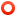  Регулярность занятий, развивающих когнитивные процессы и коммуникативные навыки ребёнка; Образ жизни малыша и его родителей; Социальное положение семьи, доступность образования и уровень дохода; Характер и тип темперамента ребёнка: например, неусидчивому малышу тяжелее усваивать материал; Отношения с родителями и эмоциональная атмосфера в семье.Кое-что из этого списка не оказывает существенного влияния на то, каким в итоге станет ребёнок, а кое-что является ключевым фактором в процессе формирования и развития личности. Однако основной «инструмент» находится в руках родителей.СПОСОБЫ РАЗВИТИЯ ИНТЕЛЛЕКТА.  Начинать обучение малыша необходимо буквально с рождения. Целенаправленные занятия можно проводить уже с первых 6-8 месяцев жизни ребёнка. В течение двух-трех лет сказки, игры - «развивашки», музыка, рисование и лепка расширяют кругозор малыша, а движение и физическая активность способствуют непрерывному познанию мира.Затем в дело вступают логические головоломки и лёгкие задачки – они формируют аналитическое мышление, учат рассуждать и делать выводы.
Не стоит пренебрегать умением общаться, развитием любознательности и совершенствованием речи – эти навыки особенно важны в школе.Родителям детей советуем больше разговаривать с ними, приобщать их к процессу обучения и развивать эмоциональный интеллект. Ребёнок должен уметь принимать себя, уважать других, уметь различать что такое "хорошо, а что такое "плохо".В старшем дошкольном возрасте составлять собственную характеристику и обозначать сильные и слабые стороны своего характера.
ИГРЫ И УПРАЖНЕНИЯ ДЛЯ РАЗВИТИЯ ИНТЕЛЛЕКТА У ДОШКОЛЬНИКОВ.
Узоры из мозаики или палочек: предложите ребенку выложить цифру, узор или фигуру из мозаики или палочек по образцу.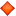 «Лабиринт»: предложите ребенку найти выход из лабиринта и выбрать правильный путь.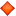 «Назови предмет»: подготовьте картинки, на которых будут изображены предметы с замаскированными частями (например, чайник без носика или сумка без ручки), и предложите ребенку угадать то, что изображено на рисунке.«Зачеркни»: подготовьте таблицу с разными изображениями (например, деревьями разных пород), и предложите ребенку зачеркнуть предметы одного вида (например, все березы) или посчитать количество представителей каждого вида.«Разведчик»: подготовьте сюжетную картинку средней сложности с большим количеством деталей. Предложите ребенку внимательно ее изучить, а затем уберите рисунок и задайте вопросы по его содержанию.«Ритм»: простучите легкую мелодию на твердой поверхности, и предложите ребенку воспроизвести ее.«Съедобное-несъедобное»: возьмите в руки мяч и кидайте его ребенку, при этом называя съедобный или несъедобный предмет. Ребенок должен определить, к какой категории он относится: если предмет несъедобный, ребенок отбивает мяч, если съедобный – ловит.«Ухо-нос»: ребенок слушает команду «Ухо» и дотрагивается до уха. «Нос» — дотрагивается до носа. Выполняйте задание вместе с ним, а затем умышленно допускайте ошибки: ребенок должен быть внимательным и принимать решения самостоятельно, не смотря на вас и не повторяя ошибок.«Составь предложение»: упражнение заключается в составлении ряда определений к существительному. Составьте простое предложение и попросите ребенка его повторить, при этом добавив свое определение. Например: «Это была веселая девочка…»; «Это была веселая девочка в синем платье…»; «Это была весела девочка в синем платье и красных туфельках…». Упражнение тренирует память и внимательность.«Что изменилось?»: разложите на столе несколько игрушек. Предложите ребенку внимательно их рассмотреть и запомнить. Затем попросите его отвернуться и либо добавьте одну игрушку, либо уберите другую, либо поменяйте местами. Попросите ребенка ответить, что изменилось.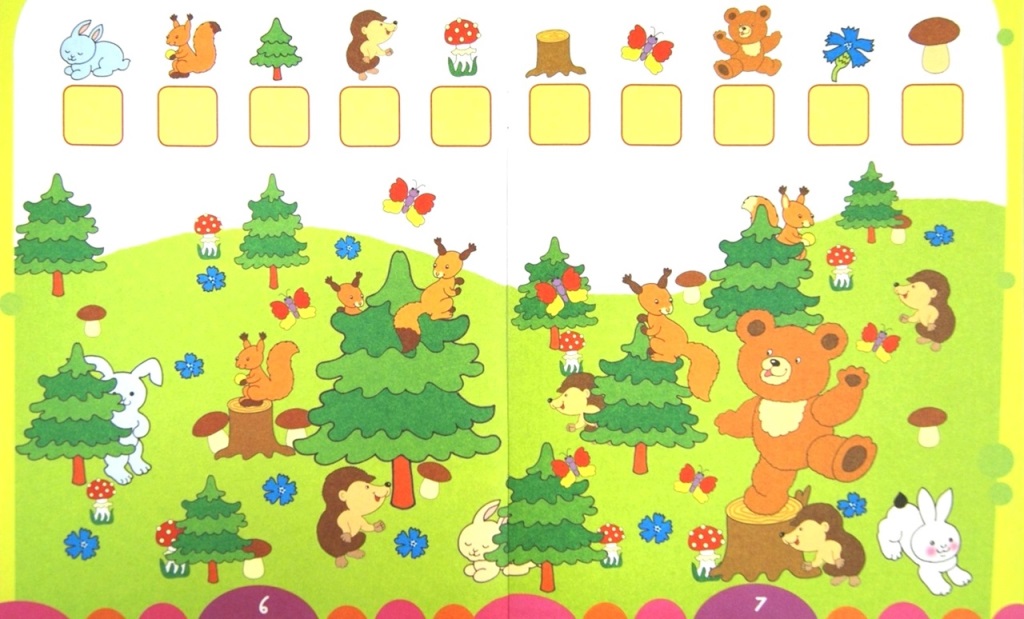 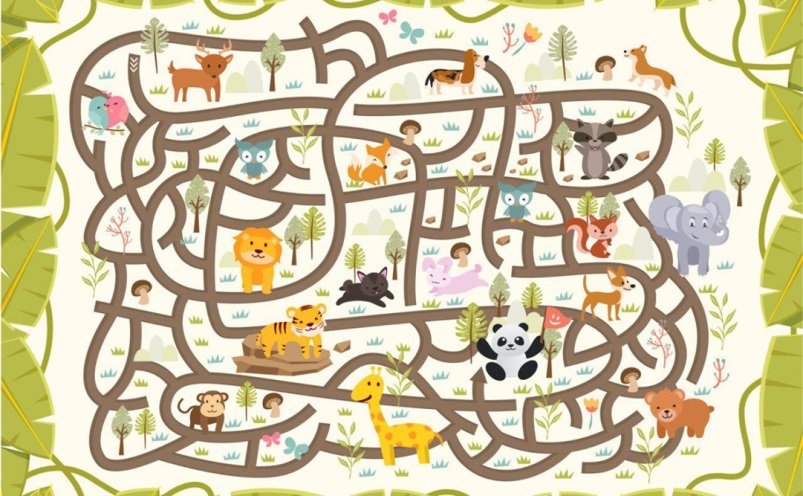 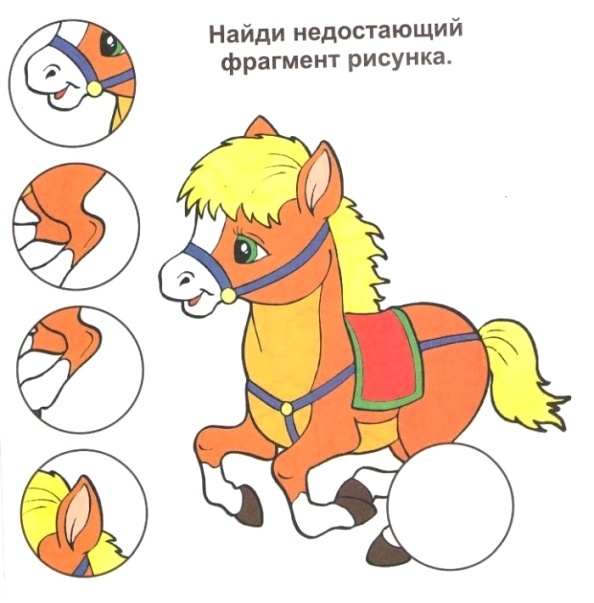 